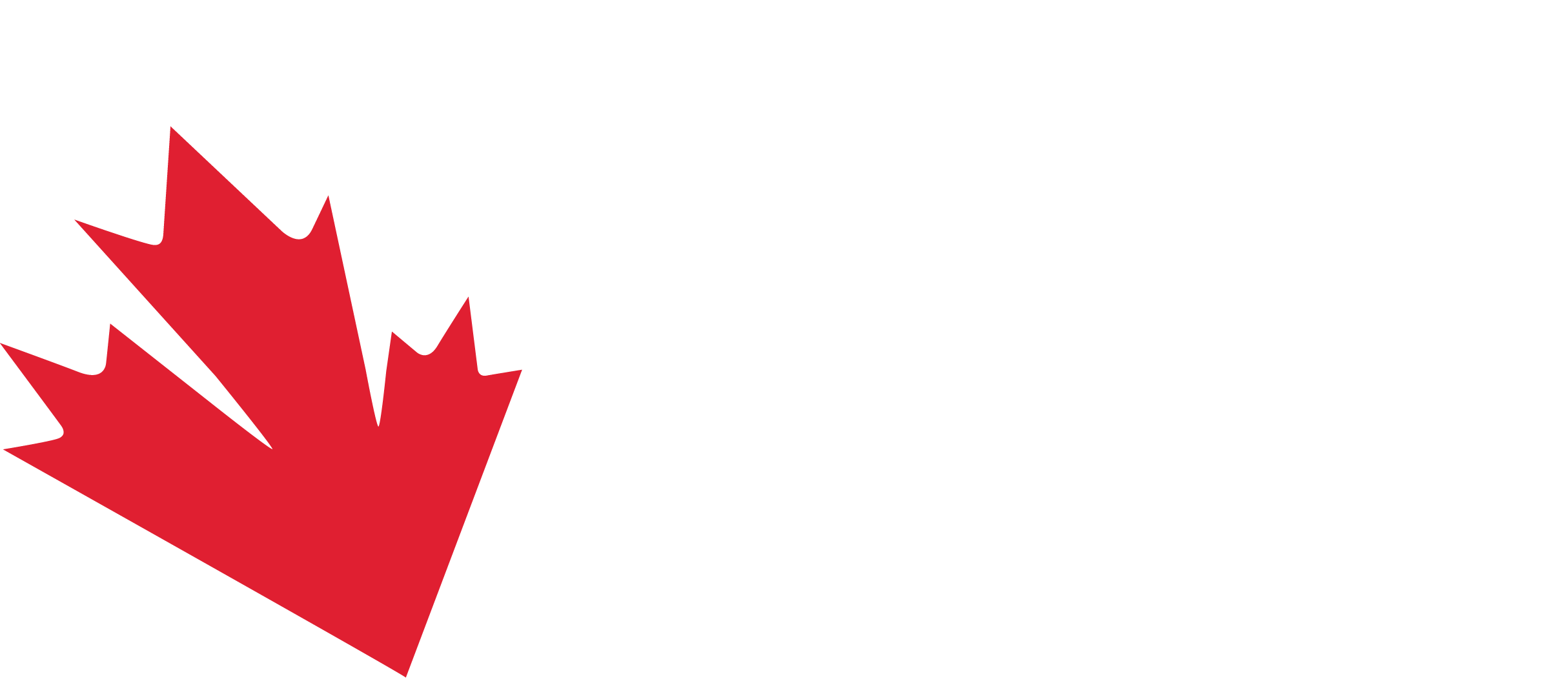 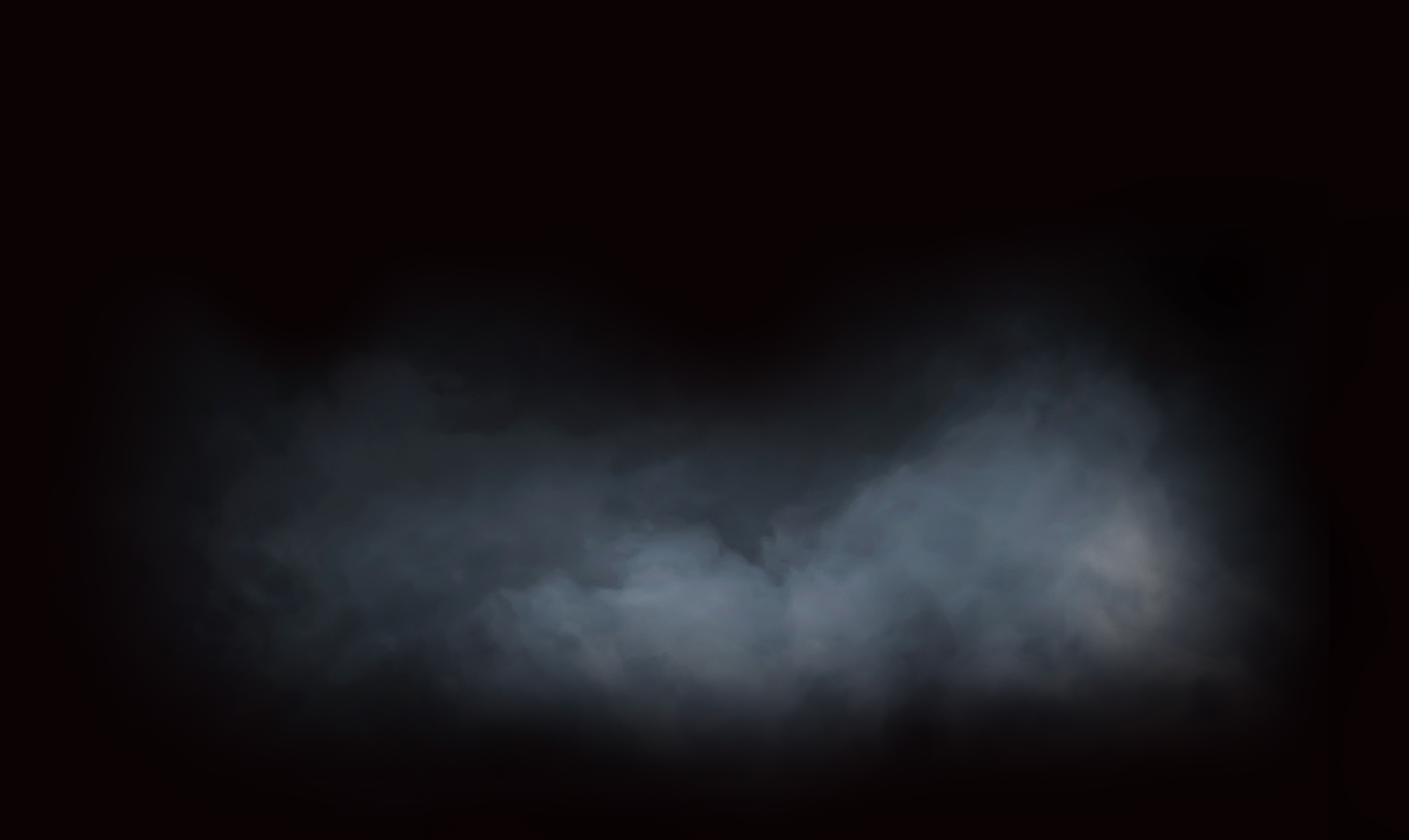 CONTACT INFORMATIONTEAM SIZEHOTEL REQUIREMENTS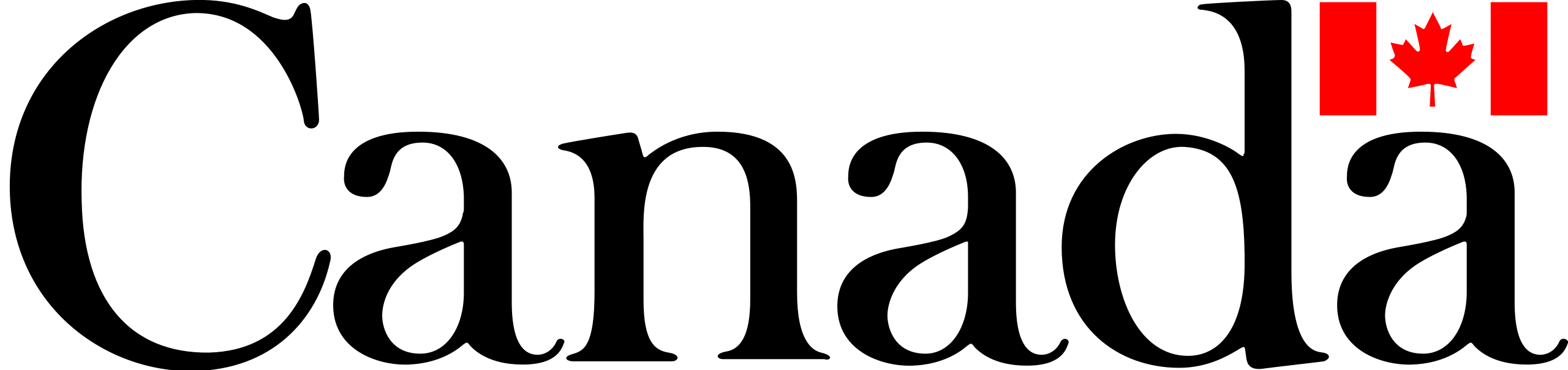 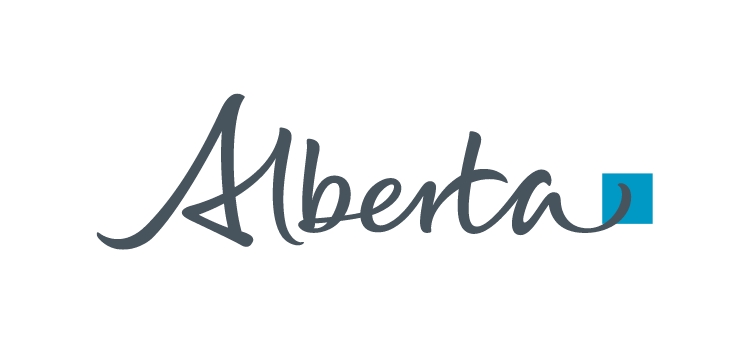 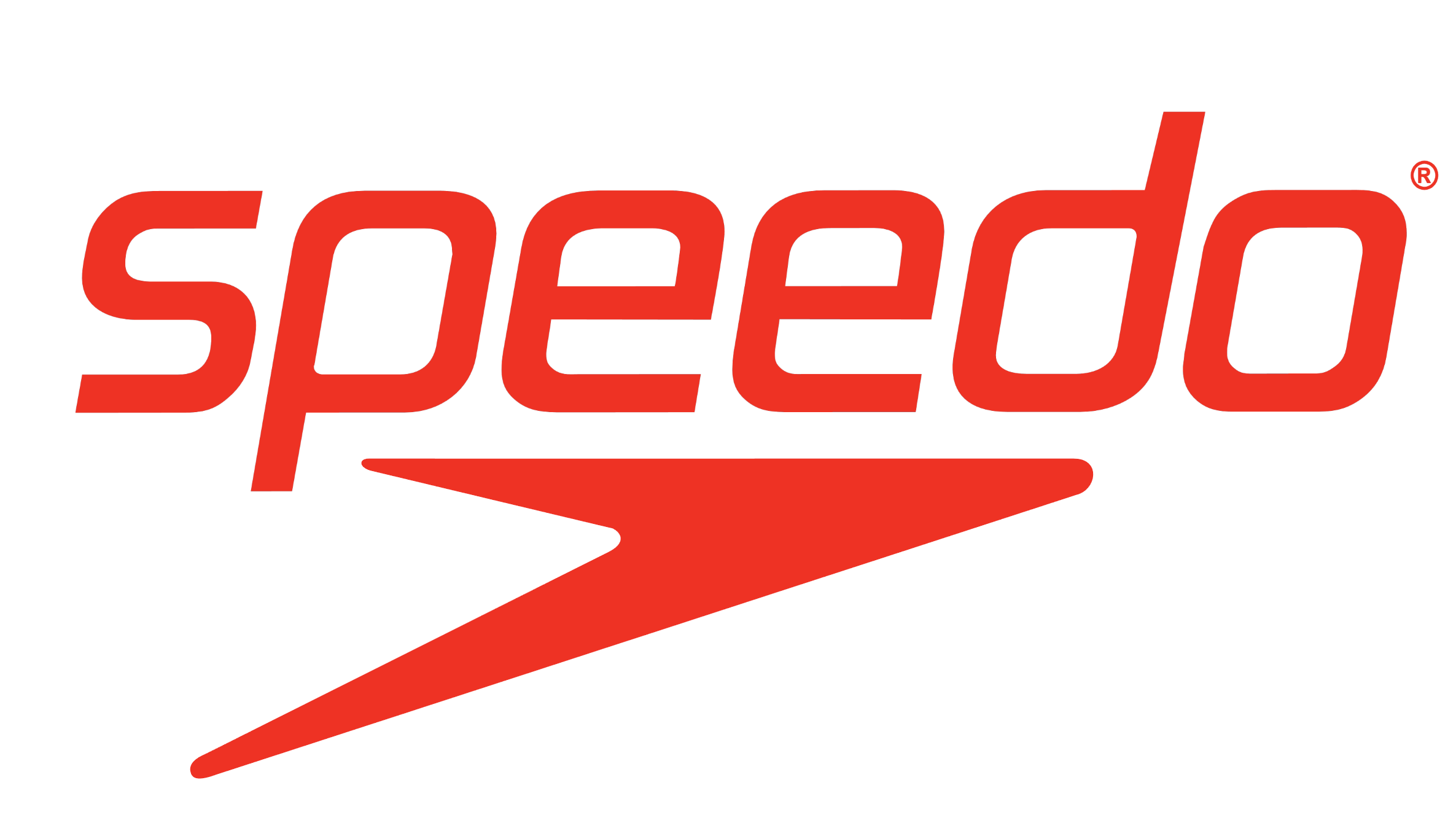 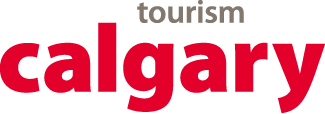 All participants MUST register with us in order to be able to participate in the event.Accommodations, transportation, and meals will be provided from April 28th (dinner) to March 6th (lunch) for those who submit their information before March 6th, 2024.For any questions or concerns, please contact us via email to canadacup@diving.ca.COUNTRY:3-LETTER COUNTRY CODE:FULL NAME:(MAIN CONTACT PERSON)EMAIL:(MAIN CONTACT PERSON)PHONE NUMBER :(MAIN CONTACT PERSON)ROLE:(MAIN CONTACT PERSON)# Male(s)# Female(s)ATHLETE(S):COACH(ES):TEAM MANAGER(S):JUDGE(S):Note. National Federations entering four (4) or more divers must provide at least one (1) judge.MEDICAL:OTHER:Please specify roles below:_______________________________________________ROOM TYPE# Room(s)Arrival DateDeparture DatePresident or General Secretary Signature